	Женева, 4 мая 2020 годаУважаемая госпожа,
уважаемый господин,Во исполнение требования к организациям смягчить последствия стремительно развивающейся ситуации с распространением инфекции Covid-19 руководство МСЭ приняло решение проводить, начиная с понедельника, 16 марта 2020 года, международные собрания, которые запланированы в штаб-квартире МСЭ, только в режиме дистанционного участия вплоть до последующего уведомления. В течение этого периода доступ в помещения МСЭ в Женеве для делегатов будет закрыт.В дополнение к Коллективному письму 8/20 БСЭ от 4 февраля 2020 года хотел бы сообщить вам, что, по согласованию с председателем и руководящим составом ИК20 МСЭ-Т, предстоящее собрание ИК20 МСЭ-Т (Интернет вещей (IoT), "умные" города и сообщества (SC&C)) будет проведено полностью в виртуальном режиме. Сроки проведения собрания остаются прежними: 6–16 июля 2020 года. Наряду с этим прошу принять к сведению, что собрание 20-й Исследовательской комиссии МСЭ-Т не будет приурочено к собранию oneM2M, как это первоначально планировалось.Вследствие этого стипендии не предоставляются и устный перевод не обеспечивается. Собрание целиком пройдет на английском языке. Будут выпущены проекты обновленных и сокращенных повестки дня и плана распределения времени, по возможности, с учетом разницы во времени между дистанционными участниками.Просьба принять к сведению, что регистрация для участия в собрании ИК20 МСЭ-Т является обязательной (с использованием онлайновой регистрационной формы, размещенной по адресу: http://www.itu.int/go/sg20). В отсутствие регистрации инструмент дистанционного участия будет недоступен.Предельный срок представления вкладов Членов МСЭ-Т остается без изменений: 23 июня 2020 года.Сообщаю также следующее:−	Состоятся два электронных собрания, посвященные обсуждению ИК20 и подготовке к ВАСЭ-20, 19 мая 2020 года и 21 мая 2020 года с 12 час. 00 мин. до 14 час. 00 мин. по женевскому времени. Для того чтобы принять участие в этих электронных собраниях, просьба воспользоваться следующей ссылкой: https://remote.itu.int и зарегистрироваться в системе, используя свою учетную запись пользователя МСЭ.−	Ознакомительная сессия для новых участников будет проведена в виртуальном режиме 3 июня 2020 года с 11 час. 30 мин. до 13 час. 30 мин. по женевскому времени. Просьба зарегистрироваться, используя следующую ссылку: https://www.itu.int/net4/CRM/xreg/web/Registration.aspx?Event=C-00007784.−	Собрание Группы по совместной координационной деятельности в области Интернета вещей и "умных" городов и сообществ (JCA-IoT и SC&C) будет проведено в полностью виртуальном режиме 26 июня 2020 года с 11 час. 00 мин. до 13 час. 00 мин. по женевскому времени, вместо 8 июля 2020 года, как это первоначально планировалось. Просьба принять к сведению, что регистрация для участия в собрании JCA-IoT и SC&C является обязательной (с использованием онлайновой регистрационной формы, размещенной по адресу: https://www.itu.int/en/ITU-T/jca/iot/Pages/default.aspx). В отсутствие регистрации инструмент дистанционного участия будет недоступен.−	Собранию JCA-IoT и SC&C будет предшествовать вебинар "Ускорение преобразования городов с помощью стандартов", который состоится 25 июня 2020 года с 12 час. 00 мин. до 14 час. 00 мин. Дополнительная информация размещена по адресу: https://www.itu.int/en/ITU-T/climatechange/Pages/202006.aspx.Невзирая на проблемы глобального масштаба, которые мы все преодолеваем, желаю вам плодотворного и приятного собрания ИК20.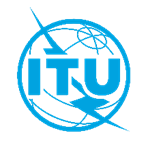 Международный союз электросвязиБюро стандартизации электросвязиОсн.:Исправление 1
к Коллективному письму 8/20 БСЭSG20/CB–	Администрациям Государств – Членов Союза–	Членам Сектора МСЭ-Т–	Ассоциированным членам МСЭ-Т, участвующим в работе 20-й Исследовательской комиссии–	Академическим организациям − Членам МСЭТел.:
Факс:
Эл. почта:
Веб-страница:+41 22 730 6301
+41 22 730 5853
tsbsg20@itu.inthttp://www.itu.int/go/sg20–	Администрациям Государств – Членов Союза–	Членам Сектора МСЭ-Т–	Ассоциированным членам МСЭ-Т, участвующим в работе 20-й Исследовательской комиссии–	Академическим организациям − Членам МСЭПредмет:Собрание 20-й Исследовательской комиссии, полностью виртуальное собрание, 6−16 июля 2020 года, и собрание Группы по совместной координационной деятельности в области интернета вещей и "умных" городов и сообществ (JCA-IoT и SC&C), полностью виртуальное собрание, 26 июня 2020 года (11 час. 00 мин. – 13 час. 00 мин. по женевскому времени)С уважением,Чхе Суб Ли
Директор Бюро 
стандартизации электросвязи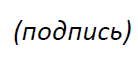  МСЭ-Т ИК20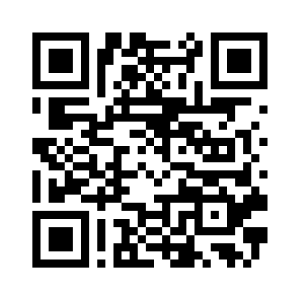 С уважением,Чхе Суб Ли
Директор Бюро 
стандартизации электросвязиИнформация о последнем собрании